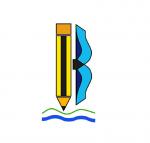    OŠ Ivana Batelića-Raša   Ivan Batelić 1   52223 Raša     E-mail: ured@os-ibatelica-rasa.skole.hrKLASA; 007-04/23-02/09URBROJ: 2144-17-01-23-3Raša, 12.07.2023.ZAKLJUČCI sa sjednice Školskog odbora OŠ Ivana Batelića-Rašaodržane u srijedu 12. srpnja 2023. godineAD. 1. Članovi Školskog odbora izdali su svoju suglasnost za donošenje Odluke o usvajanju polugodišnjeg Financijskog izvještaja (od 01.01.2023. do 30.06.2023.) OŠ Ivana Batelića-Raša.Ad.2. Prihvaćeno je  Izvješće o stanju sigurnosti, provođenju preventivnih programa te mjerama poduzetim u cilju zaštite prava učenika.Predsjednica Školskog odbora:Mirjana Blažević, mag.prim.educ.